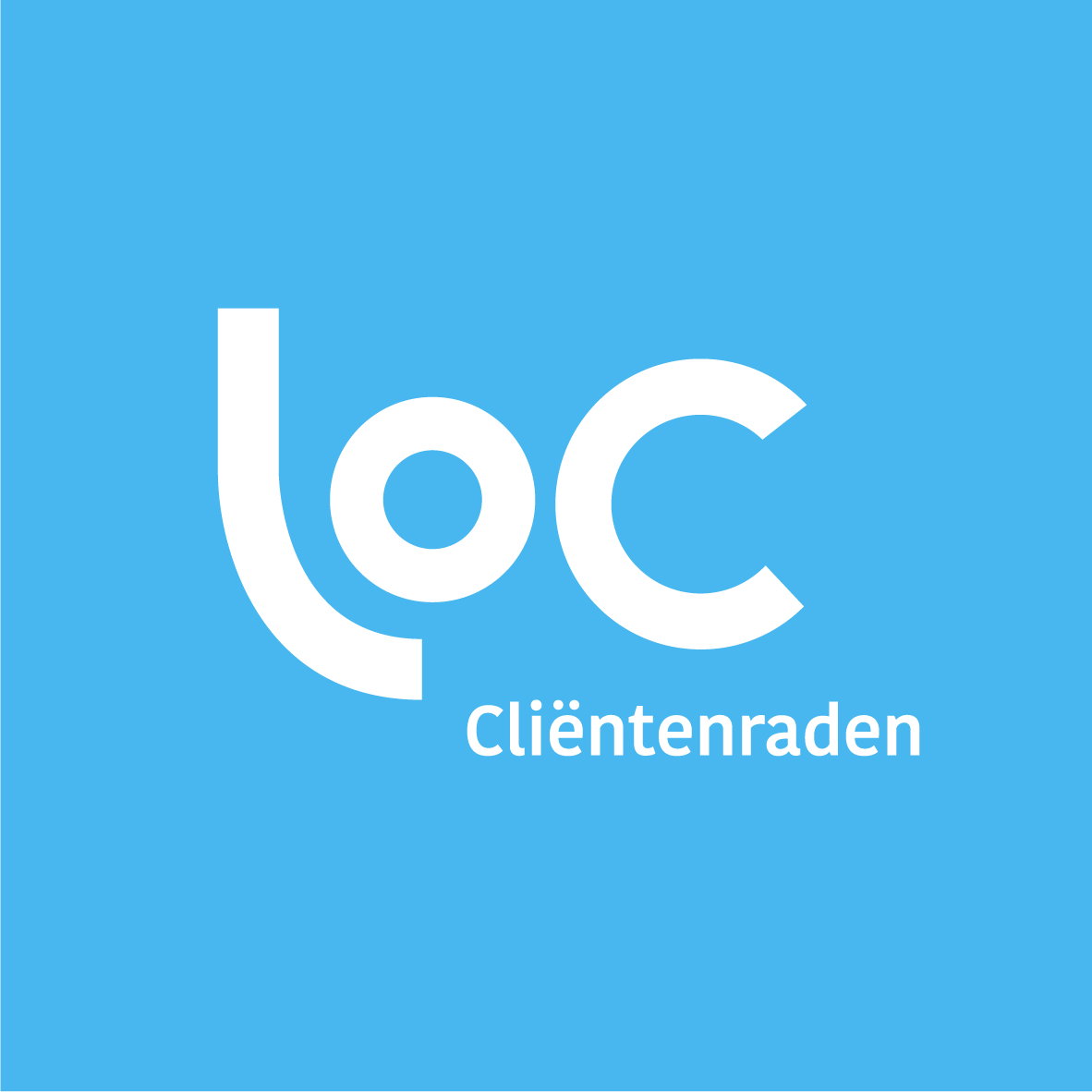 Profielschets leden cliëntenraad verpleging, verzorging, thuiszorgEen profiel is een handig instrument om na te gaan hoe de kandidaat past binnen de samenstelling van de cliëntenraad. Het profiel is een hulpmiddel om tot een goede afweging te komen. Het profiel is opgebouwd uit twee delen: algemene eisen die in principe voor alle leden van de cliëntenraad geldenaanvullende eisen: specifieke deskundigheid die niet alle leden hoeven te hebben, maar wel binnen een cliëntenraad aanwezig moet zijn.Algemene eisen Directe ervaring hebben met de zorg- en dienstverlening of een directe betrokkenheid hebben met de zorg- en dienstverlening.De belangen van de cliënten vooropstellen.Betrokkenheid met en kennis hebben van doelgroep en instelling.In staat zijn onderscheid te maken tussen cliëntenbelang en belang(en) van de instelling.In staat zijn onderscheid te maken tussen het eigen persoonlijk belang en het belang van cliënten in het algemeen.Kunnen samenwerken in een bestuurlijke omgeving.Goede sociale vaardigheden (samenwerken in teamverband).Goede communicatieve vaardigheden (luisteren, verwoorden van standpunten, respectvol kunnen optreden).Gemotiveerd zijn en doorzettingsvermogen hebben.Voldoende tijd en energie hebben.Kunnen omgaan met vertrouwelijke informatie.Aanvullende eisenBeleidsmatige interesse en/of ervaring: in staat om inhoudelijke en beleidsnotities te lezen en zich hierover een mening te vormen vanuit cliëntenperspectief.Specifieke kennis op een bepaald terrein is wenselijk (afhankelijk van de taakverdeling in de raad). Te denken valt aan financieel-economische, juridische, beleidsmatige en/of administratieve kennis.Bereidheid om zich te scholen op het gebied van medezeggenschap.Voor de rol van voorzitter gelden een aantal extra eisen:Leiding kunnen geven aan de vergadering.Vermogen de leden te stimuleren tot een bijdrage.In staat zijn om een functionele samenwerkingsrelatie met directie/ Raad van Bestuur op te bouwen.In staat zijn om de belangen van de cliëntenraad te behartigen (onderhandelings- en besluitvaardigheid).In staat zijn de cliëntenraad extern te vertegenwoordigen.Overzicht hebben over en inzicht hebben in ontwikkelingen binnen de zorg(instelling).